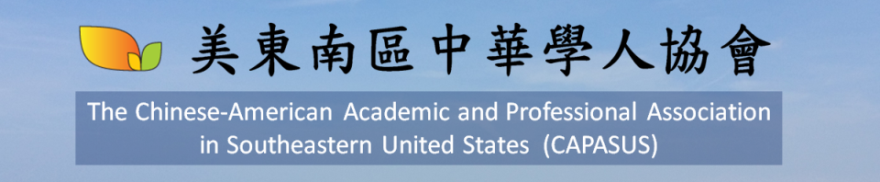 CAPASUS is a “not for profit” organization. The objectives of CAPASUS are:To provide opportunities for all members to exchange their academic, cultural, social, professional, and business knowledge and experiences To make academic, cultural, social, professional, and business contributions to the societies of the United States and the Republic of China For further information, please visit capasus.orgMembership Application form (2016 version)QualificationsRegular Member: Either (1). Ph.D. or a terminal degree;  or (2). a Master’s degree with 5 years of  professional experienceAssociate Member: a Master’s degree with less than 5 years of  professional experienceStudent Member: Full- time student pursuing a Ph.D. or Master’s DegreeRegular Member Rights and ObligationsRegular members have to pay an annual membership fee.Regular members can run in board elections.Regular members are able to vote in board elections.Regular members are invited to attend the annual CAPASUS business meeting.Regular members can apply to become a Lifetime member.Regular members are given a directory if an annual membership fee is paid.Regular members can present research papers at the annual conference.Regular members can be speakers at state events.Regular members are welcome to attend or assist any CAPASUS activities.Associate Member Rights and ObligationsAssociate member can apply to become regular member after having 5 years professional working experience (Submit regular member application form for review, but no need to pay the $20 application fee again).Associate members have the same rights and obligations as Regular members except the following:Associate members do not have the voting right.Student Member Rights and ObligationsStudent members have to pay an annual membership fee.Student members are welcome to attend or assist any CAPASUS activities.Student members can present research papers at the annual conference.Student members do not have the voting right.I would like to apply for: (please check one)____ Regular Membership___ Associate Membership___ Student MembershipChinese Name 
(Applicant and Spouse)Chinese Name 
(Applicant and Spouse)English Name
(Applicant and Spouse)English Name
(Applicant and Spouse)GenderGenderDate of Application MajorMajorSchoolSchoolSchoolYear of Graduation UndergraduateMaster’s DegreePhD or OthersBackground___ Art/Social Science      ___ Business/Economics       ___ Law/Politics___ Medicine/Health        ___ Science/Engineering Your Specialty: ________________________________________________________________Retired? (Y/N) ________________ Art/Social Science      ___ Business/Economics       ___ Law/Politics___ Medicine/Health        ___ Science/Engineering Your Specialty: ________________________________________________________________Retired? (Y/N) ________________ Art/Social Science      ___ Business/Economics       ___ Law/Politics___ Medicine/Health        ___ Science/Engineering Your Specialty: ________________________________________________________________Retired? (Y/N) ________________ Art/Social Science      ___ Business/Economics       ___ Law/Politics___ Medicine/Health        ___ Science/Engineering Your Specialty: ________________________________________________________________Retired? (Y/N) ________________ Art/Social Science      ___ Business/Economics       ___ Law/Politics___ Medicine/Health        ___ Science/Engineering Your Specialty: ________________________________________________________________Retired? (Y/N) ________________ Art/Social Science      ___ Business/Economics       ___ Law/Politics___ Medicine/Health        ___ Science/Engineering Your Specialty: ________________________________________________________________Retired? (Y/N) _____________Where You Work and AddressWork Phone NumberHome AddressHome Phone NumberE-mailReferred by:         Chinese Name (optional)         Chinese Name (optional)         Chinese Name (optional)         Chinese Name (optional)English NameEnglish NameReferred by:Required Document1. E-mail application form, Curriculum vitae and one recent passport size photo directly to Dr.     Wan-Li Ho at howanli1@gmail.com2. For regular or associate membership, please send a check for $20 of application fee; For student membership, please send a check for $10 of application fee. All fees should be made payable to CAPASUS and sent to:Dr. Wan-Li Ho:  5741 Reps Trace, Norcross, GA 300711. E-mail application form, Curriculum vitae and one recent passport size photo directly to Dr.     Wan-Li Ho at howanli1@gmail.com2. For regular or associate membership, please send a check for $20 of application fee; For student membership, please send a check for $10 of application fee. All fees should be made payable to CAPASUS and sent to:Dr. Wan-Li Ho:  5741 Reps Trace, Norcross, GA 300711. E-mail application form, Curriculum vitae and one recent passport size photo directly to Dr.     Wan-Li Ho at howanli1@gmail.com2. For regular or associate membership, please send a check for $20 of application fee; For student membership, please send a check for $10 of application fee. All fees should be made payable to CAPASUS and sent to:Dr. Wan-Li Ho:  5741 Reps Trace, Norcross, GA 300711. E-mail application form, Curriculum vitae and one recent passport size photo directly to Dr.     Wan-Li Ho at howanli1@gmail.com2. For regular or associate membership, please send a check for $20 of application fee; For student membership, please send a check for $10 of application fee. All fees should be made payable to CAPASUS and sent to:Dr. Wan-Li Ho:  5741 Reps Trace, Norcross, GA 300711. E-mail application form, Curriculum vitae and one recent passport size photo directly to Dr.     Wan-Li Ho at howanli1@gmail.com2. For regular or associate membership, please send a check for $20 of application fee; For student membership, please send a check for $10 of application fee. All fees should be made payable to CAPASUS and sent to:Dr. Wan-Li Ho:  5741 Reps Trace, Norcross, GA 300711. E-mail application form, Curriculum vitae and one recent passport size photo directly to Dr.     Wan-Li Ho at howanli1@gmail.com2. For regular or associate membership, please send a check for $20 of application fee; For student membership, please send a check for $10 of application fee. All fees should be made payable to CAPASUS and sent to:Dr. Wan-Li Ho:  5741 Reps Trace, Norcross, GA 30071